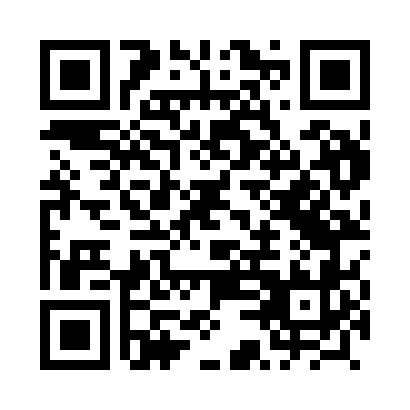 Prayer times for Smilowo, PolandWed 1 May 2024 - Fri 31 May 2024High Latitude Method: Angle Based RulePrayer Calculation Method: Muslim World LeagueAsar Calculation Method: HanafiPrayer times provided by https://www.salahtimes.comDateDayFajrSunriseDhuhrAsrMaghribIsha1Wed2:345:1512:475:568:2010:512Thu2:345:1312:475:578:2210:523Fri2:335:1112:475:588:2310:534Sat2:325:0912:475:598:2510:545Sun2:315:0712:476:008:2710:546Mon2:305:0512:466:028:2910:557Tue2:295:0312:466:038:3010:568Wed2:295:0112:466:048:3210:569Thu2:285:0012:466:058:3410:5710Fri2:274:5812:466:068:3610:5811Sat2:264:5612:466:078:3710:5912Sun2:264:5412:466:088:3910:5913Mon2:254:5312:466:098:4111:0014Tue2:244:5112:466:108:4211:0115Wed2:244:4912:466:118:4411:0116Thu2:234:4812:466:118:4511:0217Fri2:224:4612:466:128:4711:0318Sat2:224:4512:466:138:4911:0419Sun2:214:4312:466:148:5011:0420Mon2:214:4212:466:158:5211:0521Tue2:204:4012:466:168:5311:0622Wed2:204:3912:476:178:5511:0623Thu2:194:3812:476:188:5611:0724Fri2:194:3712:476:198:5811:0825Sat2:184:3512:476:198:5911:0826Sun2:184:3412:476:209:0011:0927Mon2:184:3312:476:219:0211:1028Tue2:174:3212:476:229:0311:1029Wed2:174:3112:476:229:0411:1130Thu2:174:3012:476:239:0611:1131Fri2:164:2912:486:249:0711:12